公園のきまりを作ろう●　考えよう・話し合おう。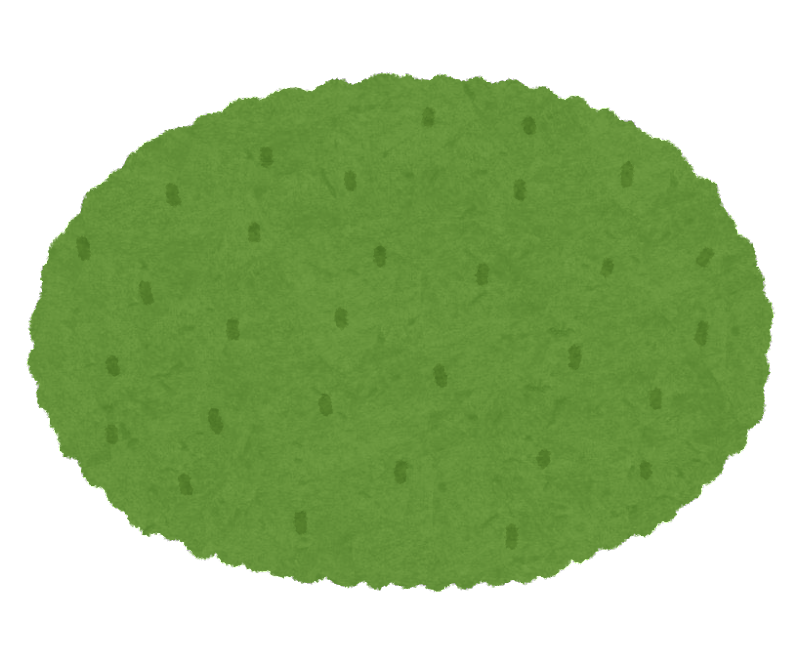 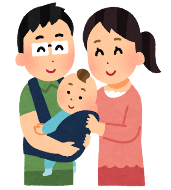 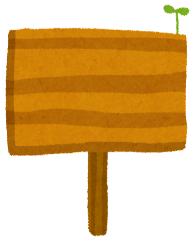 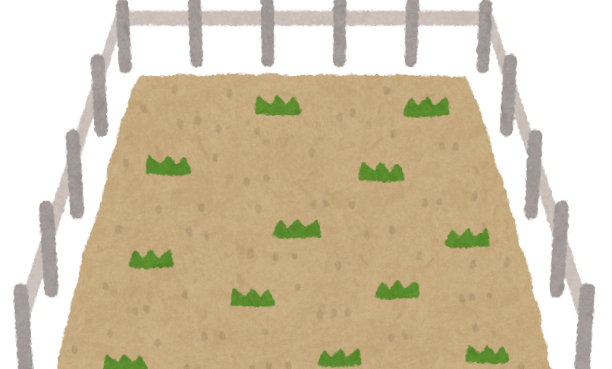 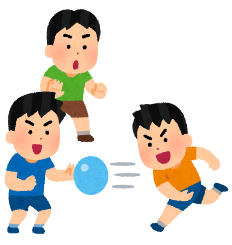 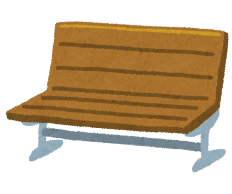 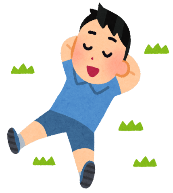 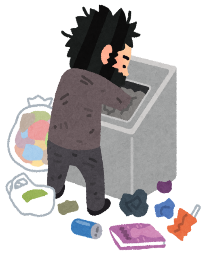 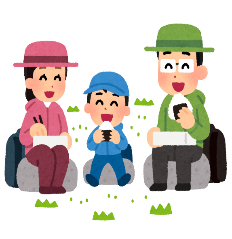 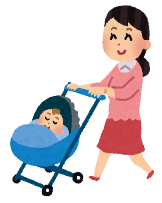 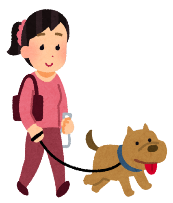 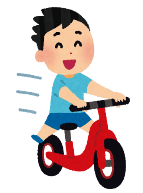 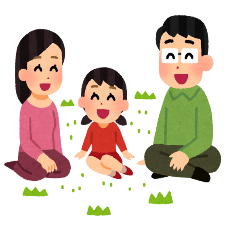 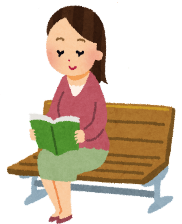 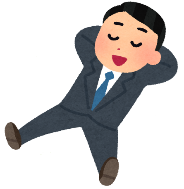 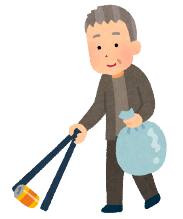 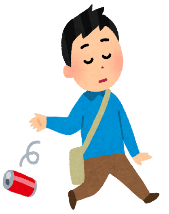 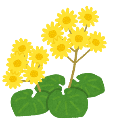 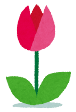 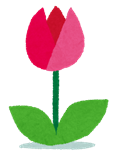 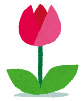 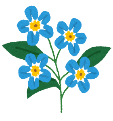 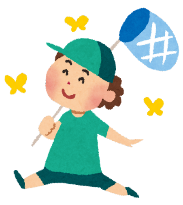 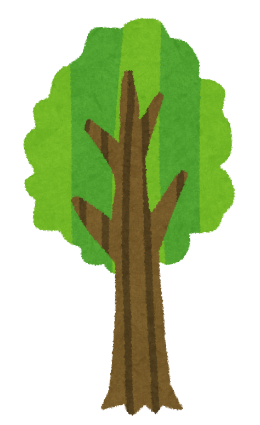 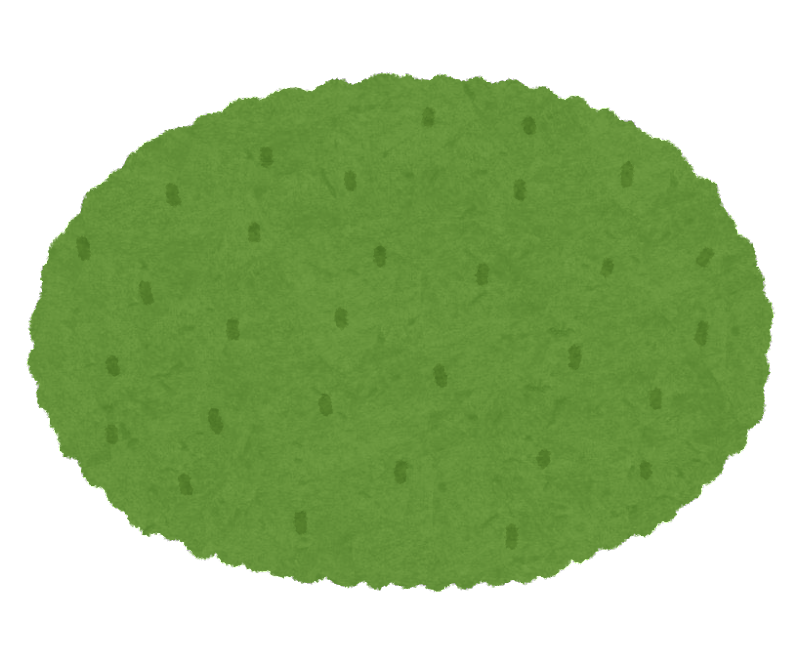 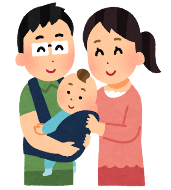 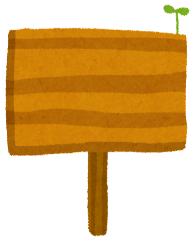 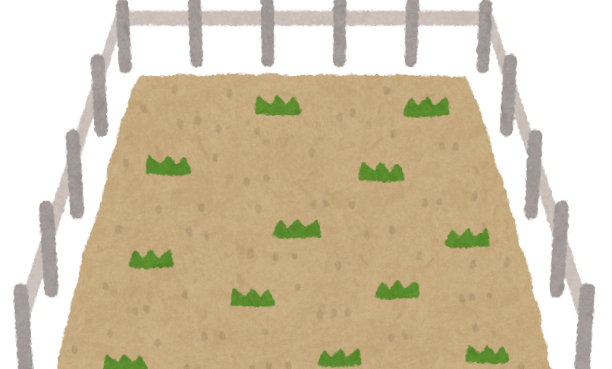 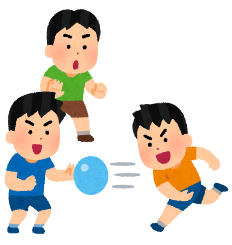 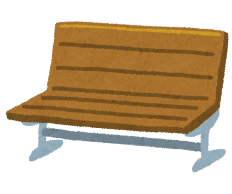 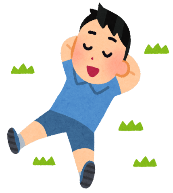 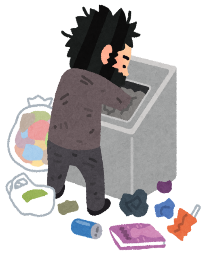 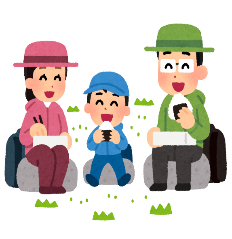 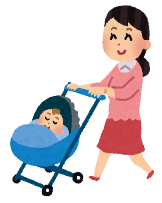 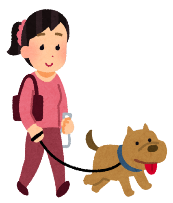 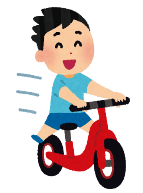 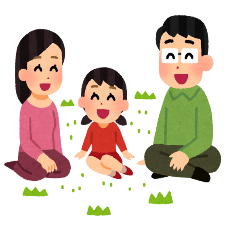 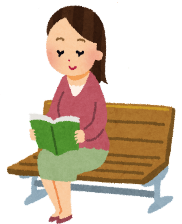 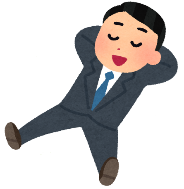 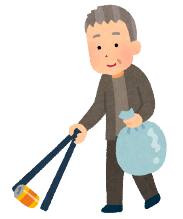 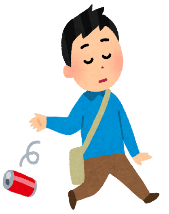 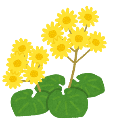 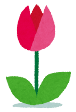 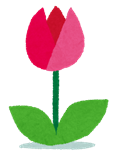 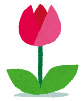 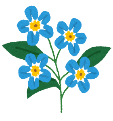 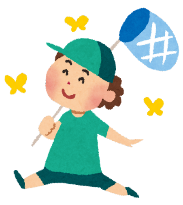 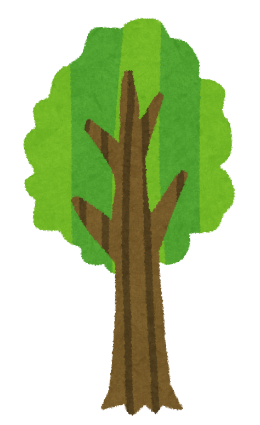 １　どんなところが気になりますか。２　気になったところを解決するためには、どんなきまりがあれば　よいと思いますか。３　そのきまりは、どんなことを大事に考えて作りましたか。４　そのきまりを、公園の看板に書くとしたら、どのように書きま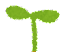 すか。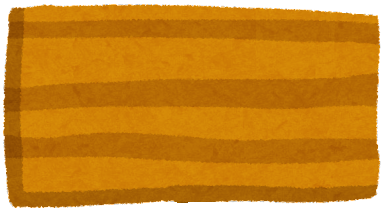 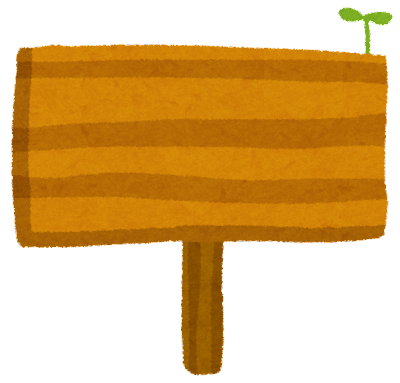 ５　あなたがきまりを作る立場になったとき、大事にしなければ　ならないことは、どんなことだと思いますか。